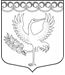 Форносовское городское поселениеТосненского района Ленинградской областиАдминистрацияПОСТАНОВЛЕНИЕ06.02.2024  № 31В соответствии со статьями 39.11., 39.12., 39.13. Земельного кодекса РФ, пункта 2 статьи 3.3 Федерального закона от 25 октября 2001 года № 137-ФЗ «О введении в действие Земельного кодекса Российской Федерации», ст. 407 Гражданского кодекса РФ, Федеральным законом от 29.07.1998 № 135-ФЗ «Об оценочной деятельности», учитывая отчет от 29.11.2023 № 143дк-23 «Об оценке рыночной стоимости годовой арендной платы за земельный участок».ПОСТАНОВЛЯЕТ:1. Внести изменения в п.4 пп. 4.1 постановления администрации Форносовского городского поселения Тосненского района Ленинградской области от 05.12.2023 № 411 «О проведении аукциона на право заключения договора аренды земельного участка, государственная собственность на который не разграничена, расположенного на территории Форносовского городского поселения Тосненского муниципального района Ленинградской области» и читать в следующей редакции: «Извещение о проведении открытого по составу участников аукциона в электронной форме на право заключения договора аренды земельного участка».2. Извещение о проведении открытого по составу участников аукциона в электронной форме на право заключения договора аренды земельного участка (Приложение № 1) изложить в новой редакции, согласно Приложения к данному постановлению.3. Обнародовать настоящее постановление в сети «Интернет» на официальном сайте РФ для размещения информации о проведении торгов torgi.gov.ru, на сайте Форносовского городского поселения Тосненского района Ленинградской области в сети «Интернет» http://форносово-адм.рф, в электронном издании «Леноболинформ» (lenoblinform.ru).4. Контроль за исполнением настоящего постановления оставляю за собой.     Глава администрации                                                         			 В. А. ПолевщиковаО внесении изменений в постановление администрации Форносовского городского поселения Тосненского района Ленинградской области от 05.12.2023 № 411 «О проведении аукциона на право заключения договора аренды земельного участка, государственная собственность на который не разграничена, расположенного на территории Форносовского городского поселения Тосненского муниципального района Ленинградской области»